Kedves Tanuló,A téma, amivel a digitális oktatást megkezdjük nem más, mint a jég.A Mozaik kiadó ezzel kapcsolatos anyagát kapjátok meg .jpg formátumban.Két feladatotok van a témával kapcsolatosan:- figyelmesen elolvasni azt- megválaszolni írásban (word, notepad, wordpad) az osztály egyik felének az első 3 kérdést, a másiknak a 4., 5. és 6. kérdést az elküldött állomány 90. oldalárólAz osztály "felezése" a magyar ABC szerint: A file megnevezésére példa: tanuloneve_jegHatáridő: péntek, 2020.03.20.Természetesen tisztában vagyok azzal, hogy rengeteg feladat fog rátok szakadni hirtelen, ezért majd menet közben alakítjuk közösen a tempót és a kiadott feladatok mennyiségét, típusát.Időnként felülvizsgáljuk a dolgot, amihez kellenek a visszajelzések.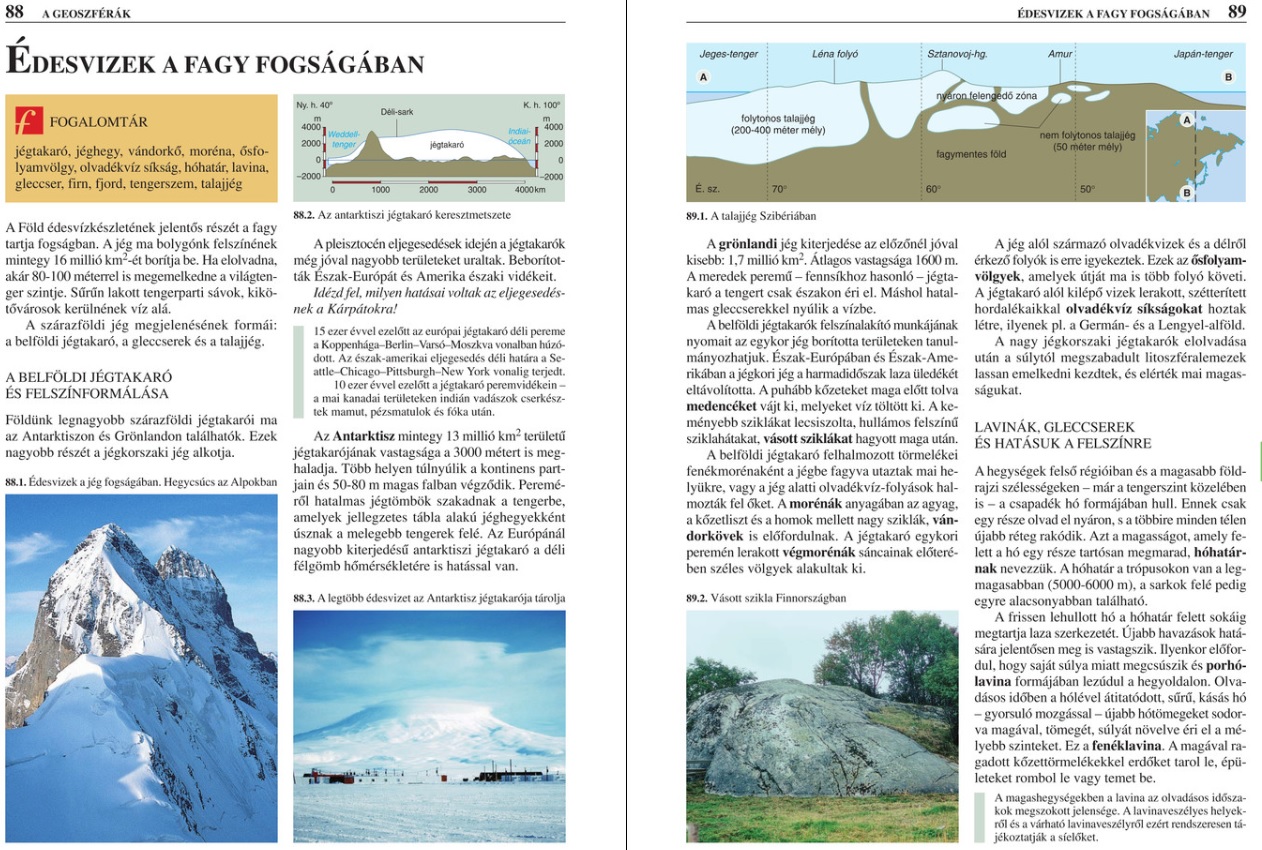 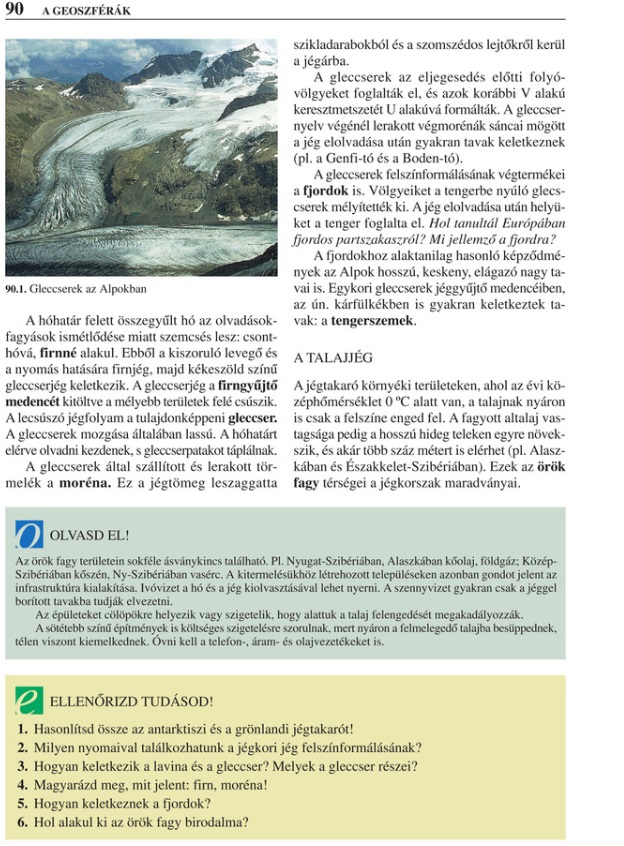 